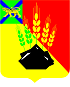                                                     ДУМАМИХАЙЛОВСКОГО МУНИЦИПАЛЬНОГО РАЙОНА  Р Е Ш Е Н И Е с. Михайловка18.06.2015г.	                                                                                    № 671           О награждении Почетной грамотой Думы Михайловского муниципального района      Руководствуясь Положением «О Почетной грамоте Думы Михайловского муниципального района» и на основании  ходатайства администрации КГБУЗ «Михайловская ЦРБ», Дума Михайловского муниципального района					Р Е Ш И Л А:         1. Наградить Почетной грамотой Думы Михайловского муниципального района за высокие показатели в работе, активную жизненную позицию, значимый вклад в развитие здравоохранения района, оказание квалифицированной медицинской помощи и в связи с Днем медицинского работника следующих работников:  	1.1 ТЕРНИНУ Надежду Григорьевну – медицинскую сестру участкового врача терапевта участкового Новошахтинской районной больницы;	1.2. СЕМЕНИХИНУ Ларису Валерьевну – заведующую, врача акушер-гинеколога  акушерского отделения;	1.3. НАГОРНУЮ Марину Викторовну – медицинскую сестру –анестезиста  отделения анестезиологии и реанимации с палатой интенсивной терапии              2. Данное решение вступает в силу со дня его принятия.Председатель Думы Михайловскогомуниципального района                                                               В.В. Остапец